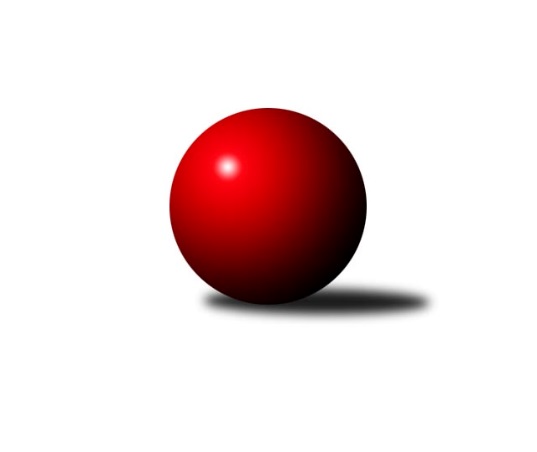 Č.9Ročník 2017/2018	24.5.2024 Východočeská divize 2017/2018Statistika 9. kolaTabulka družstev:		družstvo	záp	výh	rem	proh	skore	sety	průměr	body	plné	dorážka	chyby	1.	SKK České Meziříčí	9	6	1	2	90 : 54 	(60.0 : 48.0)	2612	13	1771	842	24.6	2.	SKK Třebechovice p. O.	9	6	1	2	86 : 58 	(62.5 : 45.5)	2627	13	1783	844	22.2	3.	KK Dobruška	9	6	1	2	85 : 59 	(64.0 : 44.0)	2623	13	1784	839	33.7	4.	TJ Tesla Pardubice	9	5	2	2	85 : 59 	(56.5 : 51.5)	2656	12	1818	837	27.7	5.	KK Zálabák Smiřice	9	6	0	3	78 : 66 	(58.5 : 49.5)	2711	12	1845	866	30.2	6.	TJ Dvůr Králové n. L.	9	5	0	4	84 : 60 	(61.5 : 46.5)	2597	10	1792	806	34.7	7.	KK Vysoké Mýto	9	5	0	4	80 : 64 	(65.0 : 43.0)	2582	10	1770	812	29.6	8.	TJ Start Rychnov n. Kn. B	9	4	0	5	72 : 72 	(56.5 : 51.5)	2548	8	1763	786	33.6	9.	SKK Vrchlabí B	9	3	1	5	66 : 78 	(43.5 : 64.5)	2611	7	1782	828	34.8	10.	TJ Lokomotiva Trutnov B	9	3	0	6	66 : 78 	(47.0 : 61.0)	2553	6	1761	791	39.2	11.	TJ Jiskra Hylváty	9	2	2	5	57 : 87 	(49.0 : 59.0)	2611	6	1795	817	32	12.	TJ Červený Kostelec B	9	3	0	6	57 : 87 	(45.5 : 62.5)	2558	6	1747	811	30.3	13.	TJ Nová Paka	9	3	0	6	54 : 90 	(42.0 : 66.0)	2456	6	1726	730	43	14.	TJ Sokol Rybník	9	2	0	7	48 : 96 	(44.5 : 63.5)	2555	4	1755	800	35.7Tabulka doma:		družstvo	záp	výh	rem	proh	skore	sety	průměr	body	maximum	minimum	1.	KK Dobruška	5	5	0	0	56 : 24 	(38.0 : 22.0)	2776	10	2836	2736	2.	TJ Tesla Pardubice	5	4	1	0	55 : 25 	(35.0 : 25.0)	2613	9	2654	2595	3.	KK Vysoké Mýto	4	4	0	0	52 : 12 	(39.0 : 9.0)	2722	8	2767	2679	4.	SKK České Meziříčí	4	4	0	0	52 : 12 	(30.0 : 18.0)	2680	8	2729	2608	5.	KK Zálabák Smiřice	5	4	0	1	52 : 28 	(36.5 : 23.5)	2773	8	2832	2701	6.	SKK Třebechovice p. O.	4	3	1	0	44 : 20 	(32.0 : 16.0)	2624	7	2674	2535	7.	SKK Vrchlabí B	5	3	1	1	46 : 34 	(25.5 : 34.5)	2586	7	2604	2556	8.	TJ Start Rychnov n. Kn. B	4	3	0	1	46 : 18 	(32.5 : 15.5)	2801	6	2834	2758	9.	TJ Dvůr Králové n. L.	5	3	0	2	52 : 28 	(37.0 : 23.0)	2639	6	2712	2549	10.	TJ Lokomotiva Trutnov B	4	3	0	1	44 : 20 	(27.0 : 21.0)	2619	6	2668	2573	11.	TJ Červený Kostelec B	5	3	0	2	42 : 38 	(28.0 : 32.0)	2621	6	2681	2553	12.	TJ Nová Paka	5	3	0	2	41 : 39 	(31.0 : 29.0)	2457	6	2478	2439	13.	TJ Sokol Rybník	4	2	0	2	30 : 34 	(22.5 : 25.5)	2455	4	2477	2418	14.	TJ Jiskra Hylváty	4	1	1	2	29 : 35 	(23.5 : 24.5)	2619	3	2711	2547Tabulka venku:		družstvo	záp	výh	rem	proh	skore	sety	průměr	body	maximum	minimum	1.	SKK Třebechovice p. O.	5	3	0	2	42 : 38 	(30.5 : 29.5)	2628	6	2756	2501	2.	SKK České Meziříčí	5	2	1	2	38 : 42 	(30.0 : 30.0)	2599	5	2743	2497	3.	TJ Dvůr Králové n. L.	4	2	0	2	32 : 32 	(24.5 : 23.5)	2587	4	2647	2502	4.	KK Zálabák Smiřice	4	2	0	2	26 : 38 	(22.0 : 26.0)	2695	4	2840	2515	5.	TJ Tesla Pardubice	4	1	1	2	30 : 34 	(21.5 : 26.5)	2667	3	2815	2577	6.	KK Dobruška	4	1	1	2	29 : 35 	(26.0 : 22.0)	2585	3	2697	2477	7.	TJ Jiskra Hylváty	5	1	1	3	28 : 52 	(25.5 : 34.5)	2610	3	2685	2568	8.	KK Vysoké Mýto	5	1	0	4	28 : 52 	(26.0 : 34.0)	2554	2	2706	2407	9.	TJ Start Rychnov n. Kn. B	5	1	0	4	26 : 54 	(24.0 : 36.0)	2498	2	2680	2311	10.	SKK Vrchlabí B	4	0	0	4	20 : 44 	(18.0 : 30.0)	2617	0	2668	2548	11.	TJ Červený Kostelec B	4	0	0	4	15 : 49 	(17.5 : 30.5)	2542	0	2619	2438	12.	TJ Lokomotiva Trutnov B	5	0	0	5	22 : 58 	(20.0 : 40.0)	2539	0	2685	2348	13.	TJ Nová Paka	4	0	0	4	13 : 51 	(11.0 : 37.0)	2456	0	2564	2351	14.	TJ Sokol Rybník	5	0	0	5	18 : 62 	(22.0 : 38.0)	2575	0	2666	2494Tabulka podzimní části:		družstvo	záp	výh	rem	proh	skore	sety	průměr	body	doma	venku	1.	SKK České Meziříčí	9	6	1	2	90 : 54 	(60.0 : 48.0)	2612	13 	4 	0 	0 	2 	1 	2	2.	SKK Třebechovice p. O.	9	6	1	2	86 : 58 	(62.5 : 45.5)	2627	13 	3 	1 	0 	3 	0 	2	3.	KK Dobruška	9	6	1	2	85 : 59 	(64.0 : 44.0)	2623	13 	5 	0 	0 	1 	1 	2	4.	TJ Tesla Pardubice	9	5	2	2	85 : 59 	(56.5 : 51.5)	2656	12 	4 	1 	0 	1 	1 	2	5.	KK Zálabák Smiřice	9	6	0	3	78 : 66 	(58.5 : 49.5)	2711	12 	4 	0 	1 	2 	0 	2	6.	TJ Dvůr Králové n. L.	9	5	0	4	84 : 60 	(61.5 : 46.5)	2597	10 	3 	0 	2 	2 	0 	2	7.	KK Vysoké Mýto	9	5	0	4	80 : 64 	(65.0 : 43.0)	2582	10 	4 	0 	0 	1 	0 	4	8.	TJ Start Rychnov n. Kn. B	9	4	0	5	72 : 72 	(56.5 : 51.5)	2548	8 	3 	0 	1 	1 	0 	4	9.	SKK Vrchlabí B	9	3	1	5	66 : 78 	(43.5 : 64.5)	2611	7 	3 	1 	1 	0 	0 	4	10.	TJ Lokomotiva Trutnov B	9	3	0	6	66 : 78 	(47.0 : 61.0)	2553	6 	3 	0 	1 	0 	0 	5	11.	TJ Jiskra Hylváty	9	2	2	5	57 : 87 	(49.0 : 59.0)	2611	6 	1 	1 	2 	1 	1 	3	12.	TJ Červený Kostelec B	9	3	0	6	57 : 87 	(45.5 : 62.5)	2558	6 	3 	0 	2 	0 	0 	4	13.	TJ Nová Paka	9	3	0	6	54 : 90 	(42.0 : 66.0)	2456	6 	3 	0 	2 	0 	0 	4	14.	TJ Sokol Rybník	9	2	0	7	48 : 96 	(44.5 : 63.5)	2555	4 	2 	0 	2 	0 	0 	5Tabulka jarní části:		družstvo	záp	výh	rem	proh	skore	sety	průměr	body	doma	venku	1.	SKK Třebechovice p. O.	0	0	0	0	0 : 0 	(0.0 : 0.0)	0	0 	0 	0 	0 	0 	0 	0 	2.	KK Vysoké Mýto	0	0	0	0	0 : 0 	(0.0 : 0.0)	0	0 	0 	0 	0 	0 	0 	0 	3.	TJ Start Rychnov n. Kn. B	0	0	0	0	0 : 0 	(0.0 : 0.0)	0	0 	0 	0 	0 	0 	0 	0 	4.	TJ Lokomotiva Trutnov B	0	0	0	0	0 : 0 	(0.0 : 0.0)	0	0 	0 	0 	0 	0 	0 	0 	5.	TJ Jiskra Hylváty	0	0	0	0	0 : 0 	(0.0 : 0.0)	0	0 	0 	0 	0 	0 	0 	0 	6.	SKK České Meziříčí	0	0	0	0	0 : 0 	(0.0 : 0.0)	0	0 	0 	0 	0 	0 	0 	0 	7.	TJ Nová Paka	0	0	0	0	0 : 0 	(0.0 : 0.0)	0	0 	0 	0 	0 	0 	0 	0 	8.	KK Zálabák Smiřice	0	0	0	0	0 : 0 	(0.0 : 0.0)	0	0 	0 	0 	0 	0 	0 	0 	9.	TJ Tesla Pardubice	0	0	0	0	0 : 0 	(0.0 : 0.0)	0	0 	0 	0 	0 	0 	0 	0 	10.	TJ Červený Kostelec B	0	0	0	0	0 : 0 	(0.0 : 0.0)	0	0 	0 	0 	0 	0 	0 	0 	11.	KK Dobruška	0	0	0	0	0 : 0 	(0.0 : 0.0)	0	0 	0 	0 	0 	0 	0 	0 	12.	SKK Vrchlabí B	0	0	0	0	0 : 0 	(0.0 : 0.0)	0	0 	0 	0 	0 	0 	0 	0 	13.	TJ Dvůr Králové n. L.	0	0	0	0	0 : 0 	(0.0 : 0.0)	0	0 	0 	0 	0 	0 	0 	0 	14.	TJ Sokol Rybník	0	0	0	0	0 : 0 	(0.0 : 0.0)	0	0 	0 	0 	0 	0 	0 	0 Zisk bodů pro družstvo:		jméno hráče	družstvo	body	zápasy	v %	dílčí body	sety	v %	1.	Tomáš Kyndl 	KK Vysoké Mýto  	16	/	9	(89%)		/		(%)	2.	Jiří Slavík 	KK Dobruška  	16	/	9	(89%)		/		(%)	3.	Ladislav Lorenc 	SKK České Meziříčí  	14	/	8	(88%)		/		(%)	4.	Michal Talacko 	TJ Tesla Pardubice  	14	/	8	(88%)		/		(%)	5.	Oldřich Motyčka 	SKK Třebechovice p. O. 	14	/	9	(78%)		/		(%)	6.	Jiří Bek 	SKK Třebechovice p. O. 	14	/	9	(78%)		/		(%)	7.	Petr Janeček 	TJ Dvůr Králové n. L.  	14	/	9	(78%)		/		(%)	8.	Petr Čermák 	SKK Vrchlabí B 	14	/	9	(78%)		/		(%)	9.	David Štěpán 	SKK České Meziříčí  	12	/	8	(75%)		/		(%)	10.	Jiří Pácha 	TJ Start Rychnov n. Kn. B 	12	/	8	(75%)		/		(%)	11.	Lukáš Blažej 	TJ Dvůr Králové n. L.  	12	/	8	(75%)		/		(%)	12.	Michal Vlček 	TJ Červený Kostelec B 	12	/	8	(75%)		/		(%)	13.	Martin Prošvic 	SKK České Meziříčí  	12	/	8	(75%)		/		(%)	14.	Jaroslav Stráník 	KK Vysoké Mýto  	12	/	9	(67%)		/		(%)	15.	Jiří Mochan 	KK Zálabák Smiřice  	12	/	9	(67%)		/		(%)	16.	Josef Kupka 	KK Dobruška  	12	/	9	(67%)		/		(%)	17.	Jiří Bajer 	TJ Nová Paka  	12	/	9	(67%)		/		(%)	18.	Zdeněk Babka 	TJ Lokomotiva Trutnov B 	12	/	9	(67%)		/		(%)	19.	Jakub Stejskal 	TJ Jiskra Hylváty 	10	/	5	(100%)		/		(%)	20.	Jaroslav Jusko 	TJ Lokomotiva Trutnov B 	10	/	7	(71%)		/		(%)	21.	Michal Šic 	TJ Tesla Pardubice  	10	/	7	(71%)		/		(%)	22.	Ladislav Zívr 	TJ Dvůr Králové n. L.  	10	/	8	(63%)		/		(%)	23.	Luděk Moravec 	SKK Třebechovice p. O. 	10	/	8	(63%)		/		(%)	24.	Luděk Horák 	TJ Dvůr Králové n. L.  	10	/	8	(63%)		/		(%)	25.	Petr Gálus 	TJ Start Rychnov n. Kn. B 	10	/	8	(63%)		/		(%)	26.	Petr Bartoš 	KK Vysoké Mýto  	10	/	8	(63%)		/		(%)	27.	Petr Linhart 	TJ Červený Kostelec B 	10	/	9	(56%)		/		(%)	28.	Martin Kamenický 	KK Zálabák Smiřice  	10	/	9	(56%)		/		(%)	29.	Daniel Stráník 	KK Vysoké Mýto  	10	/	9	(56%)		/		(%)	30.	Roman Václavek 	KK Dobruška  	10	/	9	(56%)		/		(%)	31.	Michal Balcar 	KK Dobruška  	10	/	9	(56%)		/		(%)	32.	David Hanzlíček 	KK Zálabák Smiřice  	10	/	9	(56%)		/		(%)	33.	Jiří Kmoníček 	TJ Sokol Rybník 	10	/	9	(56%)		/		(%)	34.	Milan Vaněk 	TJ Tesla Pardubice  	10	/	9	(56%)		/		(%)	35.	Jiří Kout 	TJ Nová Paka  	10	/	9	(56%)		/		(%)	36.	Martin Ivan 	KK Zálabák Smiřice  	10	/	9	(56%)		/		(%)	37.	Václav Kašpar 	KK Vysoké Mýto  	8	/	4	(100%)		/		(%)	38.	Miloš Veigl 	TJ Lokomotiva Trutnov B 	8	/	6	(67%)		/		(%)	39.	Oldřich Krsek 	TJ Start Rychnov n. Kn. B 	8	/	6	(67%)		/		(%)	40.	Jaroslav Jeníček 	TJ Lokomotiva Trutnov B 	8	/	6	(67%)		/		(%)	41.	Matěj Stančík 	TJ Start Rychnov n. Kn. B 	8	/	7	(57%)		/		(%)	42.	Jiří Červinka 	TJ Dvůr Králové n. L.  	8	/	7	(57%)		/		(%)	43.	Martin Hubáček 	TJ Tesla Pardubice  	8	/	7	(57%)		/		(%)	44.	Milan Ringel 	SKK Vrchlabí B 	8	/	7	(57%)		/		(%)	45.	Michal Janeček 	KK Zálabák Smiřice  	8	/	8	(50%)		/		(%)	46.	Kamil Vošvrda 	SKK České Meziříčí  	8	/	8	(50%)		/		(%)	47.	Tomáš Műller 	TJ Sokol Rybník 	8	/	9	(44%)		/		(%)	48.	Jakub Seniura 	TJ Start Rychnov n. Kn. B 	8	/	9	(44%)		/		(%)	49.	Miroslav Cupal 	SKK Třebechovice p. O. 	8	/	9	(44%)		/		(%)	50.	Tomáš Herrman 	TJ Sokol Rybník 	8	/	9	(44%)		/		(%)	51.	Milan Vošvrda 	SKK České Meziříčí  	8	/	9	(44%)		/		(%)	52.	Vít Veselý 	TJ Tesla Pardubice  	7	/	8	(44%)		/		(%)	53.	Martin Děkan 	KK Dobruška  	7	/	9	(39%)		/		(%)	54.	Milan Januška 	TJ Jiskra Hylváty 	6	/	3	(100%)		/		(%)	55.	Jan Janeček 	TJ Dvůr Králové n. L.  	6	/	5	(60%)		/		(%)	56.	Jiří Horáček 	SKK Vrchlabí B 	6	/	5	(60%)		/		(%)	57.	Zdeněk Kaplan 	TJ Jiskra Hylváty 	6	/	6	(50%)		/		(%)	58.	Václav Šmída 	TJ Start Rychnov n. Kn. B 	6	/	6	(50%)		/		(%)	59.	Marek Zívr 	SKK Vrchlabí B 	6	/	6	(50%)		/		(%)	60.	Roman Sýs 	SKK Vrchlabí B 	6	/	7	(43%)		/		(%)	61.	Jan Brouček 	SKK České Meziříčí  	6	/	8	(38%)		/		(%)	62.	Lukáš Műller 	TJ Sokol Rybník 	6	/	8	(38%)		/		(%)	63.	Bedřich Šiška 	TJ Tesla Pardubice  	6	/	8	(38%)		/		(%)	64.	Zdeněk ml. Mařák 	SKK Třebechovice p. O. 	6	/	8	(38%)		/		(%)	65.	Jan Králíček 	KK Dobruška  	6	/	9	(33%)		/		(%)	66.	František Adamů st.	TJ Červený Kostelec B 	6	/	9	(33%)		/		(%)	67.	Jindřich Kašpar 	TJ Červený Kostelec B 	6	/	9	(33%)		/		(%)	68.	Ondřej Číž 	TJ Sokol Rybník 	6	/	9	(33%)		/		(%)	69.	Dobroslav Lánský 	TJ Nová Paka  	6	/	9	(33%)		/		(%)	70.	Jaromír Erlebach 	TJ Nová Paka  	5	/	7	(36%)		/		(%)	71.	Jakub Wenzel 	TJ Červený Kostelec B 	5	/	8	(31%)		/		(%)	72.	Ladislav Jedlička 	TJ Jiskra Hylváty 	4	/	2	(100%)		/		(%)	73.	Ondřej Votoček 	SKK Vrchlabí B 	4	/	4	(50%)		/		(%)	74.	Josef Dvořák 	SKK Třebechovice p. O. 	4	/	4	(50%)		/		(%)	75.	Jiří Zvejška 	KK Vysoké Mýto  	4	/	5	(40%)		/		(%)	76.	Jan Horáček 	SKK Vrchlabí B 	4	/	5	(40%)		/		(%)	77.	Robert Petera 	SKK Třebechovice p. O. 	4	/	6	(33%)		/		(%)	78.	Tomáš Skala 	TJ Jiskra Hylváty 	4	/	6	(33%)		/		(%)	79.	Karel Řehák 	TJ Jiskra Hylváty 	4	/	6	(33%)		/		(%)	80.	Karel Kratochvíl 	TJ Lokomotiva Trutnov B 	4	/	7	(29%)		/		(%)	81.	Milan Vencl 	TJ Jiskra Hylváty 	4	/	7	(29%)		/		(%)	82.	Jan Vencl 	TJ Jiskra Hylváty 	4	/	9	(22%)		/		(%)	83.	Bohuslav Bajer 	TJ Nová Paka  	4	/	9	(22%)		/		(%)	84.	Radek Urgela 	KK Zálabák Smiřice  	4	/	9	(22%)		/		(%)	85.	Tomáš Pražák 	TJ Jiskra Hylváty 	3	/	7	(21%)		/		(%)	86.	Martin Štryncl 	TJ Nová Paka  	3	/	9	(17%)		/		(%)	87.	Ladislav Urbánek 	TJ Start Rychnov n. Kn. B 	2	/	1	(100%)		/		(%)	88.	Kateřina Šmídová 	TJ Dvůr Králové n. L.  	2	/	1	(100%)		/		(%)	89.	Lukáš Trýzna 	SKK Vrchlabí B 	2	/	1	(100%)		/		(%)	90.	Eva Kammelová 	TJ Lokomotiva Trutnov B 	2	/	1	(100%)		/		(%)	91.	Zdeněk Kejzlar 	TJ Červený Kostelec B 	2	/	1	(100%)		/		(%)	92.	David Chaloupka 	TJ Lokomotiva Trutnov B 	2	/	1	(100%)		/		(%)	93.	Miroslav Mejznar 	SKK Vrchlabí B 	2	/	1	(100%)		/		(%)	94.	Erik Folta 	TJ Nová Paka  	2	/	2	(50%)		/		(%)	95.	Jindřich Brouček 	SKK České Meziříčí  	2	/	3	(33%)		/		(%)	96.	Josef Prokopec 	TJ Lokomotiva Trutnov B 	2	/	5	(20%)		/		(%)	97.	Monika Horová 	TJ Dvůr Králové n. L.  	2	/	6	(17%)		/		(%)	98.	Michal Kala 	TJ Start Rychnov n. Kn. B 	2	/	6	(17%)		/		(%)	99.	Ladislav Zemánek 	TJ Tesla Pardubice  	2	/	7	(14%)		/		(%)	100.	Aleš Kotek 	TJ Lokomotiva Trutnov B 	2	/	7	(14%)		/		(%)	101.	Pavel Müller 	SKK Vrchlabí B 	2	/	7	(14%)		/		(%)	102.	Marcel Novotný 	TJ Sokol Rybník 	2	/	8	(13%)		/		(%)	103.	Tomáš Kincl 	TJ Červený Kostelec B 	2	/	9	(11%)		/		(%)	104.	Luděk Sukup 	KK Zálabák Smiřice  	0	/	1	(0%)		/		(%)	105.	Miroslav Šulc 	TJ Dvůr Králové n. L.  	0	/	1	(0%)		/		(%)	106.	Jaroslav Polanský 	KK Vysoké Mýto  	0	/	1	(0%)		/		(%)	107.	Karel Slavík 	TJ Lokomotiva Trutnov B 	0	/	1	(0%)		/		(%)	108.	Michal Erben 	SKK Vrchlabí B 	0	/	1	(0%)		/		(%)	109.	Ladislav Kolář 	TJ Jiskra Hylváty 	0	/	2	(0%)		/		(%)	110.	Jan Suchý 	TJ Sokol Rybník 	0	/	2	(0%)		/		(%)	111.	Michal Hynek 	KK Vysoké Mýto  	0	/	9	(0%)		/		(%)Průměry na kuželnách:		kuželna	průměr	plné	dorážka	chyby	výkon na hráče	1.	Rychnov nad Kněžnou, 1-4	2747	1859	888	32.8	(457.9)	2.	Dobruška, 1-2	2729	1850	878	29.1	(454.9)	3.	Smiřice, 1-2	2727	1862	865	33.9	(454.7)	4.	Vysoké Mýto, 1-2	2646	1807	838	27.4	(441.1)	5.	České Meziříčí, 1-2	2636	1793	843	25.0	(439.5)	6.	Dvůr Králové, 1-2	2628	1789	839	35.6	(438.2)	7.	Hylváty, 1-2	2622	1782	839	27.1	(437.0)	8.	Č. Kostelec, 1-2	2612	1800	811	34.9	(435.4)	9.	Trutnov, 1-4	2588	1784	804	34.0	(431.5)	10.	Vrchlabí, 1-4	2582	1770	812	36.2	(430.5)	11.	Pardubice, 1-2	2578	1774	804	29.0	(429.8)	12.	Třebechovice, 1-2	2561	1751	810	28.0	(427.0)	13.	TJ Sokol Rybník, 1-2	2446	1677	768	32.1	(407.7)	14.	Nová Paka, 1-2	2441	1695	746	42.2	(406.9)Nejlepší výkony na kuželnách:Rychnov nad Kněžnou, 1-4KK Zálabák Smiřice 	2840	2. kolo	Matěj Stančík 	TJ Start Rychnov n. Kn. B	529	2. koloTJ Start Rychnov n. Kn. B	2834	2. kolo	Jakub Seniura 	TJ Start Rychnov n. Kn. B	524	7. koloTJ Start Rychnov n. Kn. B	2818	4. kolo	Václav Šmída 	TJ Start Rychnov n. Kn. B	517	9. koloTJ Start Rychnov n. Kn. B	2794	9. kolo	Jakub Seniura 	TJ Start Rychnov n. Kn. B	503	4. koloTJ Start Rychnov n. Kn. B	2758	7. kolo	Martin Ivan 	KK Zálabák Smiřice 	503	2. koloTJ Jiskra Hylváty	2685	9. kolo	David Hanzlíček 	KK Zálabák Smiřice 	499	2. koloTJ Lokomotiva Trutnov B	2685	7. kolo	Václav Šmída 	TJ Start Rychnov n. Kn. B	496	2. koloKK Vysoké Mýto 	2567	4. kolo	Jan Vencl 	TJ Jiskra Hylváty	489	9. kolo		. kolo	Zdeněk Kaplan 	TJ Jiskra Hylváty	484	9. kolo		. kolo	Jakub Seniura 	TJ Start Rychnov n. Kn. B	483	9. koloDobruška, 1-2KK Dobruška 	2836	8. kolo	Jiří Slavík 	KK Dobruška 	536	3. koloKK Dobruška 	2787	3. kolo	Jiří Slavík 	KK Dobruška 	513	1. koloKK Dobruška 	2765	5. kolo	Jiří Slavík 	KK Dobruška 	508	8. koloKK Dobruška 	2757	1. kolo	Jiří Kmoníček 	TJ Sokol Rybník	504	5. koloSKK České Meziříčí 	2743	1. kolo	Jiří Slavík 	KK Dobruška 	488	6. koloKK Dobruška 	2736	6. kolo	Martin Děkan 	KK Dobruška 	487	3. koloKK Zálabák Smiřice 	2720	8. kolo	Martin Ivan 	KK Zálabák Smiřice 	487	8. koloTJ Sokol Rybník	2666	5. kolo	Josef Kupka 	KK Dobruška 	483	8. koloSKK Vrchlabí B	2662	6. kolo	Josef Kupka 	KK Dobruška 	483	5. koloTJ Červený Kostelec B	2619	3. kolo	Jiří Slavík 	KK Dobruška 	481	5. koloSmiřice, 1-2KK Zálabák Smiřice 	2832	5. kolo	Martin Kamenický 	KK Zálabák Smiřice 	514	5. koloKK Zálabák Smiřice 	2827	7. kolo	Jiří Mochan 	KK Zálabák Smiřice 	506	7. koloTJ Tesla Pardubice 	2815	7. kolo	David Hanzlíček 	KK Zálabák Smiřice 	504	7. koloKK Zálabák Smiřice 	2788	9. kolo	Oldřich Motyčka 	SKK Třebechovice p. O.	504	1. koloSKK Třebechovice p. O.	2756	1. kolo	Michal Janeček 	KK Zálabák Smiřice 	496	7. koloKK Zálabák Smiřice 	2719	3. kolo	David Hanzlíček 	KK Zálabák Smiřice 	496	9. koloKK Zálabák Smiřice 	2701	1. kolo	Jiří Mochan 	KK Zálabák Smiřice 	491	5. koloSKK Vrchlabí B	2668	9. kolo	Michal Talacko 	TJ Tesla Pardubice 	491	7. koloTJ Lokomotiva Trutnov B	2590	3. kolo	Martin Hubáček 	TJ Tesla Pardubice 	489	7. koloTJ Jiskra Hylváty	2583	5. kolo	Martin Ivan 	KK Zálabák Smiřice 	485	9. koloVysoké Mýto, 1-2KK Vysoké Mýto 	2767	5. kolo	Petr Bartoš 	KK Vysoké Mýto 	498	5. koloKK Vysoké Mýto 	2726	9. kolo	Václav Kašpar 	KK Vysoké Mýto 	482	3. koloKK Vysoké Mýto 	2716	3. kolo	Jiří Bek 	SKK Třebechovice p. O.	481	3. koloKK Vysoké Mýto 	2679	7. kolo	Tomáš Kyndl 	KK Vysoké Mýto 	481	9. koloSKK Třebechovice p. O.	2600	3. kolo	Tomáš Kyndl 	KK Vysoké Mýto 	480	3. koloTJ Jiskra Hylváty	2596	7. kolo	Václav Kašpar 	KK Vysoké Mýto 	476	5. koloTJ Tesla Pardubice 	2586	9. kolo	Jaroslav Stráník 	KK Vysoké Mýto 	476	7. koloTJ Lokomotiva Trutnov B	2501	5. kolo	Ladislav Jedlička 	TJ Jiskra Hylváty	475	7. kolo		. kolo	Jaroslav Stráník 	KK Vysoké Mýto 	471	9. kolo		. kolo	Tomáš Kyndl 	KK Vysoké Mýto 	471	7. koloČeské Meziříčí, 1-2SKK České Meziříčí 	2729	6. kolo	David Štěpán 	SKK České Meziříčí 	494	6. koloKK Vysoké Mýto 	2706	6. kolo	Tomáš Kyndl 	KK Vysoké Mýto 	489	6. koloSKK České Meziříčí 	2698	4. kolo	Jindřich Brouček 	SKK České Meziříčí 	477	4. koloSKK České Meziříčí 	2685	8. kolo	Milan Vošvrda 	SKK České Meziříčí 	471	6. koloSKK České Meziříčí 	2608	2. kolo	Daniel Stráník 	KK Vysoké Mýto 	471	6. koloTJ Start Rychnov n. Kn. B	2605	8. kolo	David Štěpán 	SKK České Meziříčí 	465	4. koloSKK Vrchlabí B	2548	2. kolo	Jan Brouček 	SKK České Meziříčí 	463	8. koloKK Zálabák Smiřice 	2515	4. kolo	Michal Kala 	TJ Start Rychnov n. Kn. B	463	8. kolo		. kolo	Martin Prošvic 	SKK České Meziříčí 	463	2. kolo		. kolo	Kamil Vošvrda 	SKK České Meziříčí 	463	6. koloDvůr Králové, 1-2TJ Dvůr Králové n. L. 	2712	9. kolo	Matěj Stančík 	TJ Start Rychnov n. Kn. B	496	1. koloTJ Start Rychnov n. Kn. B	2680	1. kolo	Ladislav Zívr 	TJ Dvůr Králové n. L. 	481	9. koloTJ Dvůr Králové n. L. 	2667	7. kolo	Ladislav Zívr 	TJ Dvůr Králové n. L. 	478	5. koloTJ Dvůr Králové n. L. 	2657	5. kolo	Martin Děkan 	KK Dobruška 	473	7. koloSKK České Meziříčí 	2631	3. kolo	Ladislav Zívr 	TJ Dvůr Králové n. L. 	467	7. koloKK Dobruška 	2612	7. kolo	Jakub Seniura 	TJ Start Rychnov n. Kn. B	466	1. koloTJ Dvůr Králové n. L. 	2612	3. kolo	Jiří Slavík 	KK Dobruška 	465	7. koloTJ Sokol Rybník	2608	9. kolo	Marcel Novotný 	TJ Sokol Rybník	462	9. koloTJ Červený Kostelec B	2561	5. kolo	Petr Janeček 	TJ Dvůr Králové n. L. 	461	9. koloTJ Dvůr Králové n. L. 	2549	1. kolo	Petr Gálus 	TJ Start Rychnov n. Kn. B	460	1. koloHylváty, 1-2TJ Jiskra Hylváty	2711	2. kolo	Josef Kupka 	KK Dobruška 	492	2. koloKK Dobruška 	2697	2. kolo	Jan Králíček 	KK Dobruška 	491	2. koloTJ Jiskra Hylváty	2633	6. kolo	Zdeněk ml. Mařák 	SKK Třebechovice p. O.	491	8. koloSKK Třebechovice p. O.	2621	8. kolo	Petr Janeček 	TJ Dvůr Králové n. L. 	475	4. koloTJ Dvůr Králové n. L. 	2621	4. kolo	Milan Januška 	TJ Jiskra Hylváty	474	2. koloTJ Jiskra Hylváty	2583	8. kolo	Jakub Stejskal 	TJ Jiskra Hylváty	473	2. koloTJ Nová Paka 	2564	6. kolo	Jiří Slavík 	KK Dobruška 	467	2. koloTJ Jiskra Hylváty	2547	4. kolo	Tomáš Pražák 	TJ Jiskra Hylváty	464	2. kolo		. kolo	Jakub Stejskal 	TJ Jiskra Hylváty	464	6. kolo		. kolo	Oldřich Motyčka 	SKK Třebechovice p. O.	461	8. koloČ. Kostelec, 1-2KK Zálabák Smiřice 	2705	6. kolo	Petr Linhart 	TJ Červený Kostelec B	481	4. koloTJ Červený Kostelec B	2681	4. kolo	Michal Vlček 	TJ Červený Kostelec B	479	8. koloTJ Červený Kostelec B	2642	6. kolo	Petr Čermák 	SKK Vrchlabí B	469	4. koloTJ Červený Kostelec B	2633	8. kolo	Petr Linhart 	TJ Červený Kostelec B	468	6. koloTJ Červený Kostelec B	2597	1. kolo	Martin Kamenický 	KK Zálabák Smiřice 	468	6. koloKK Vysoké Mýto 	2592	8. kolo	Jiří Mochan 	KK Zálabák Smiřice 	467	6. koloSKK Vrchlabí B	2590	4. kolo	Martin Ivan 	KK Zálabák Smiřice 	465	6. koloTJ Tesla Pardubice 	2577	2. kolo	Jiří Horáček 	SKK Vrchlabí B	462	4. koloTJ Červený Kostelec B	2553	2. kolo	Vít Veselý 	TJ Tesla Pardubice 	458	2. koloTJ Sokol Rybník	2552	1. kolo	Václav Kašpar 	KK Vysoké Mýto 	457	8. koloTrutnov, 1-4TJ Lokomotiva Trutnov B	2668	6. kolo	Miloš Veigl 	TJ Lokomotiva Trutnov B	477	6. koloSKK Třebechovice p. O.	2661	6. kolo	Jaroslav Jusko 	TJ Lokomotiva Trutnov B	476	6. koloTJ Dvůr Králové n. L. 	2647	2. kolo	Jaroslav Jeníček 	TJ Lokomotiva Trutnov B	472	2. koloTJ Lokomotiva Trutnov B	2642	9. kolo	Petr Janeček 	TJ Dvůr Králové n. L. 	468	2. koloTJ Lokomotiva Trutnov B	2593	4. kolo	Jan Brouček 	SKK České Meziříčí 	464	9. koloSKK České Meziříčí 	2576	9. kolo	Zdeněk ml. Mařák 	SKK Třebechovice p. O.	464	6. koloTJ Lokomotiva Trutnov B	2573	2. kolo	David Štěpán 	SKK České Meziříčí 	459	9. koloTJ Nová Paka 	2351	4. kolo	Zdeněk Babka 	TJ Lokomotiva Trutnov B	457	4. kolo		. kolo	Jaroslav Jusko 	TJ Lokomotiva Trutnov B	455	9. kolo		. kolo	Miroslav Cupal 	SKK Třebechovice p. O.	455	6. koloVrchlabí, 1-4TJ Tesla Pardubice 	2688	5. kolo	Michal Talacko 	TJ Tesla Pardubice 	495	5. koloSKK Vrchlabí B	2604	8. kolo	Milan Vaněk 	TJ Tesla Pardubice 	485	5. koloSKK Vrchlabí B	2602	1. kolo	Jaroslav Jeníček 	TJ Lokomotiva Trutnov B	483	1. koloSKK Vrchlabí B	2595	7. kolo	Ondřej Votoček 	SKK Vrchlabí B	474	1. koloTJ Dvůr Králové n. L. 	2577	8. kolo	Ladislav Zívr 	TJ Dvůr Králové n. L. 	463	8. koloSKK Vrchlabí B	2572	5. kolo	Marek Zívr 	SKK Vrchlabí B	460	8. koloTJ Lokomotiva Trutnov B	2572	1. kolo	Milan Ringel 	SKK Vrchlabí B	459	7. koloTJ Jiskra Hylváty	2568	3. kolo	Petr Čermák 	SKK Vrchlabí B	452	3. koloSKK Vrchlabí B	2556	3. kolo	Zdeněk Babka 	TJ Lokomotiva Trutnov B	448	1. koloTJ Sokol Rybník	2494	7. kolo	Roman Sýs 	SKK Vrchlabí B	447	3. koloPardubice, 1-2TJ Tesla Pardubice 	2654	6. kolo	Martin Hubáček 	TJ Tesla Pardubice 	482	6. koloTJ Tesla Pardubice 	2623	1. kolo	Jiří Bajer 	TJ Nová Paka 	472	8. koloTJ Jiskra Hylváty	2617	1. kolo	Ladislav Zemánek 	TJ Tesla Pardubice 	470	3. koloTJ Tesla Pardubice 	2598	8. kolo	Tomáš Pražák 	TJ Jiskra Hylváty	467	1. koloTJ Tesla Pardubice 	2595	4. kolo	Michal Talacko 	TJ Tesla Pardubice 	461	3. koloTJ Tesla Pardubice 	2595	3. kolo	Jakub Stejskal 	TJ Jiskra Hylváty	459	1. koloTJ Sokol Rybník	2557	3. kolo	Michal Talacko 	TJ Tesla Pardubice 	458	4. koloKK Dobruška 	2553	4. kolo	Milan Vaněk 	TJ Tesla Pardubice 	455	8. koloTJ Dvůr Králové n. L. 	2502	6. kolo	Bedřich Šiška 	TJ Tesla Pardubice 	455	3. koloTJ Nová Paka 	2494	8. kolo	Bedřich Šiška 	TJ Tesla Pardubice 	454	1. koloTřebechovice, 1-2SKK Třebechovice p. O.	2674	2. kolo	Jiří Bek 	SKK Třebechovice p. O.	493	2. koloSKK Třebechovice p. O.	2671	9. kolo	Oldřich Motyčka 	SKK Třebechovice p. O.	485	9. koloSKK Třebechovice p. O.	2614	5. kolo	Oldřich Krsek 	TJ Start Rychnov n. Kn. B	483	5. koloTJ Červený Kostelec B	2551	9. kolo	Oldřich Motyčka 	SKK Třebechovice p. O.	480	2. koloSKK České Meziříčí 	2547	7. kolo	Oldřich Motyčka 	SKK Třebechovice p. O.	474	5. koloSKK Třebechovice p. O.	2535	7. kolo	Oldřich Motyčka 	SKK Třebechovice p. O.	474	7. koloTJ Start Rychnov n. Kn. B	2487	5. kolo	Jiří Bek 	SKK Třebechovice p. O.	474	9. koloTJ Nová Paka 	2416	2. kolo	Jiří Bek 	SKK Třebechovice p. O.	462	5. kolo		. kolo	Jan Brouček 	SKK České Meziříčí 	461	7. kolo		. kolo	Miroslav Cupal 	SKK Třebechovice p. O.	456	9. koloTJ Sokol Rybník, 1-2SKK Třebechovice p. O.	2501	4. kolo	Tomáš Műller 	TJ Sokol Rybník	468	2. koloKK Vysoké Mýto 	2496	2. kolo	Jaroslav Stráník 	KK Vysoké Mýto 	458	2. koloTJ Sokol Rybník	2477	2. kolo	Jiří Kmoníček 	TJ Sokol Rybník	456	6. koloTJ Sokol Rybník	2471	6. kolo	Matěj Stančík 	TJ Start Rychnov n. Kn. B	447	6. koloTJ Sokol Rybník	2452	4. kolo	Daniel Stráník 	KK Vysoké Mýto 	446	2. koloTJ Sokol Rybník	2418	8. kolo	Tomáš Műller 	TJ Sokol Rybník	438	8. koloTJ Start Rychnov n. Kn. B	2405	6. kolo	Tomáš Műller 	TJ Sokol Rybník	438	6. koloTJ Lokomotiva Trutnov B	2348	8. kolo	Lukáš Műller 	TJ Sokol Rybník	436	8. kolo		. kolo	Jaroslav Jeníček 	TJ Lokomotiva Trutnov B	436	8. kolo		. kolo	Václav Šmída 	TJ Start Rychnov n. Kn. B	430	6. koloNová Paka, 1-2SKK České Meziříčí 	2497	5. kolo	Daniel Stráník 	KK Vysoké Mýto 	448	1. koloTJ Nová Paka 	2478	1. kolo	Jiří Bajer 	TJ Nová Paka 	447	1. koloKK Dobruška 	2477	9. kolo	Jiří Slavík 	KK Dobruška 	445	9. koloTJ Nová Paka 	2471	7. kolo	Bohuslav Bajer 	TJ Nová Paka 	444	9. koloTJ Nová Paka 	2455	3. kolo	Ladislav Lorenc 	SKK České Meziříčí 	435	5. koloTJ Nová Paka 	2443	9. kolo	Jiří Kout 	TJ Nová Paka 	430	7. koloTJ Nová Paka 	2439	5. kolo	Martin Štryncl 	TJ Nová Paka 	428	3. koloTJ Červený Kostelec B	2438	7. kolo	Bohuslav Bajer 	TJ Nová Paka 	427	7. koloKK Vysoké Mýto 	2407	1. kolo	Jindřich Kašpar 	TJ Červený Kostelec B	427	7. koloTJ Start Rychnov n. Kn. B	2311	3. kolo	David Štěpán 	SKK České Meziříčí 	426	5. koloČetnost výsledků:	9.0 : 7.0	1x	8.0 : 8.0	4x	6.0 : 10.0	4x	4.0 : 12.0	10x	16.0 : 0.0	4x	14.0 : 2.0	10x	12.0 : 4.0	15x	11.0 : 5.0	2x	10.0 : 6.0	13x